Министерство науки и высшего образования Российской ФедерацииФедеральное государственное автономное образовательное учреждениевысшего образованияНациональный исследовательский ядерный университет «МИФИ»Саровский физико-технический институт – филиал НИЯУ МИФИФизико-технический факультет Кафедра философии и историиXХVII студенческая конференция по гуманитарным и социальным наукамХI студенческая конференция по истории России«Ядерный университет и духовное наследие Сарова:знаменательные даты года»22 мая 2019 г.Исторический контекст романа Дмитрия Глуховского «Метро 2033»Доклад:студентов группы ПМФ18ДМ. Наумовова (руководитель), Н. Карпова, Е. ШегуровойПреподаватель:кандидат исторических наук, доцентО.В. СавченкоСаров-2019Исторический контекст романа Дмитрия Алексеевича Глуховского «Метро 2033»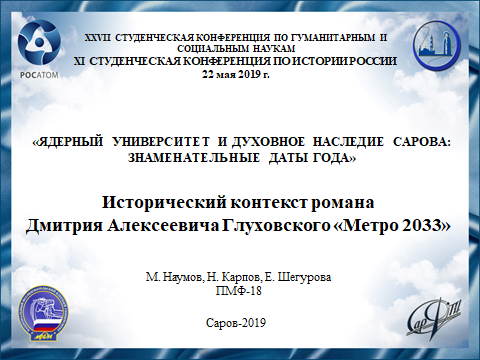 Слайд 1Добрый день!Мы представляем доклад на тему “Исторический контекст в романе Дмитрия Алексеевича Глуховского «Метро 2033»”.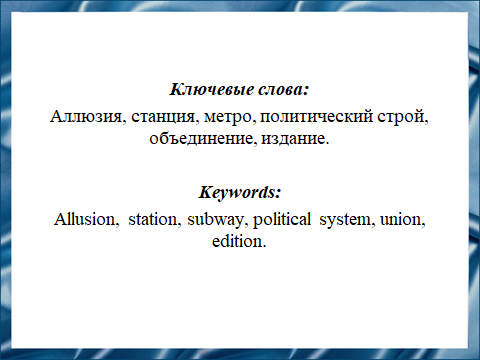 Слайд 2Выбранная нами тема является актуальной на сегодняшний день, поскольку писательская деятельность Дмитрия Алексеевича Глуховского известна не только в России, но и по всему миру. К примеру, его самое тиражируемое произведение (250 тыс. экз.) «Метро 2033» было переведено на 37 иностранных языков, а сюжет стал основой для трех культовых компьютерных игр.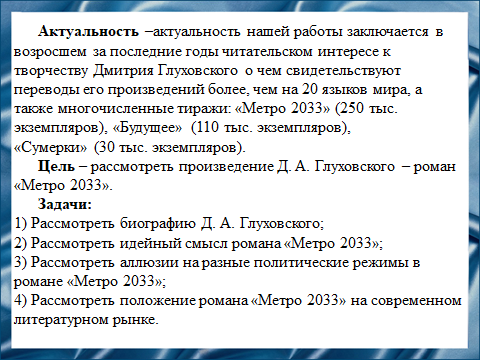 Слайд 3Наша цель – рассмотреть исторический контекст романа «Метро 2033».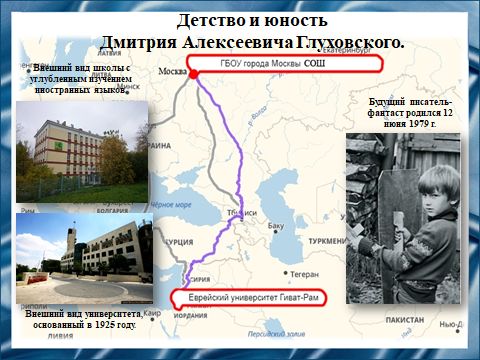 Слайд 4Дмитрий Алексеевич Глуховский – это российский журналист-международник, радиоведущий, военный корреспондент, автор нашумевшего за последние годы фантастического бестселлера «Метро 2033», мистического романа «Сумерки», реалистического романа «Текст». Он появился на свет 12 июня 1979 года в Москве. С ранних лет мальчик отличался своими умственными способностями, поэтому и учился в спец. школе с углубленным изучением французского языка. После школы юноша отправился в Израиль, выучил иврит и поступил в Иерусалимский университет на факультет общественных наук.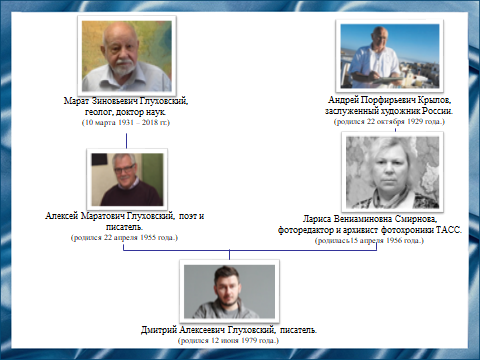 Слайд 5Его родители – выпускники журналистского факультета МГУ. Отец, Алексей Маратович, еврей по национальности, работал на Гостелерадио редактором. О матери Дмитрия, Ларисе Вениаминовне известно не много, однако есть информация о том, что она работала фоторедактором в информационном агентстве ТАСС.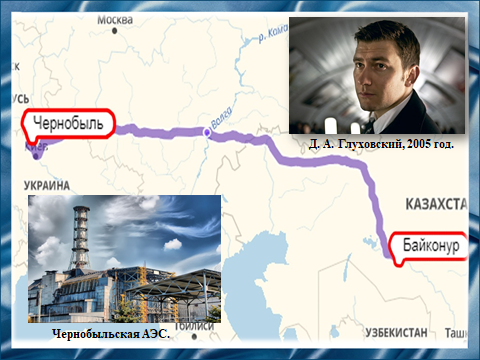 Слайд 6Окончив университет в 22 года, Глуховский работал редактором и репортером в период с 2002 по 2005 год в европейском информационном телеканале EuroNews во Франции, после чего вернулся в Россию и продолжил карьеру телекорреспондента на Russia Today. За пять лет работы объездил полмира, побывал на космодроме Байконур, в зоне отчуждения Чернобыльской АЭС.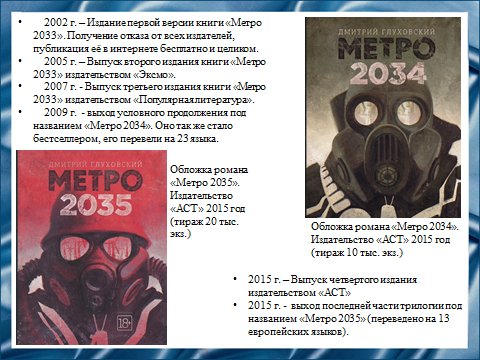 Слайд 7Параллельно своей журналисткой деятельности, Глуховский занимался книгописанием. На данном слайде представлена хронология выхода книг его серии метро. Свой первый роман «Метро 2033», принёсший ему известность, Дмитрий Алексеевич задумал ещё в старших классах школы и начал писать уже на первых курсах университета, в общей сложности потратив на него 8 лет. Первая версия книги была готова в 2002 году. 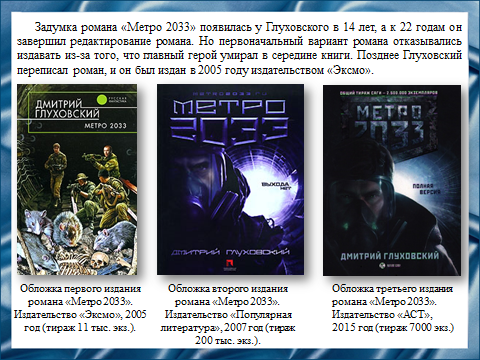 Слайд 8Сюжет этой книги заключается в том, что после третьей мировой войны, которая полностью уничтожает человеческую цивилизацию, выживают только те, кому удалось добежать до ближайшей станции московского метро — самого большого в мире противоатомного бункера. В этом мире, возникшем под землёй, главный герой Артем, чтобы защитить свою родную станцию ВДНХ от мутантов, называемых черные, отправляется в путь через все метро в объединение Полис за помощью.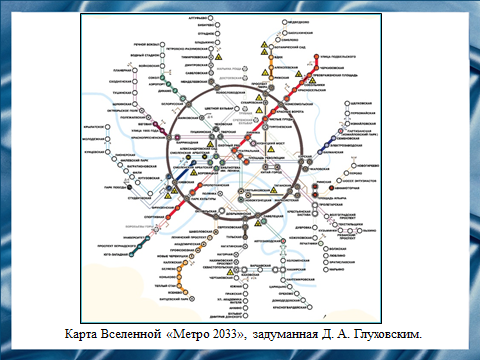 Слайд 9Для анализа поэтики трилогии Глуховского в современном литературоведении используется понятие постапокалиптики. Как отмечает исследовательница А. В. Григоровская, писатель выстраивает в своей антиутопии «деградативную модель общества». Выжившие после ядерной катастрофы люди спускаются в московское метро, где образуются своеобразные государства со своими системами правления. Развивается новая антицивилизация, в которой все сражаются против всех, в которой есть только настоящее и нет будущего. Так Глуховский рисует масштабный образ мира, подчиняющегося новому чудовищному порядку, ежедневно продолжающего всё больше нравственно распадаться. Писатель создаёт роман, в котором в одном хронотопе сосуществуют наиболее значимые для него, с точки зрения ценностей, исторические эпохи — средневековья, сталинизма, пещерного периода. Таким образом, тема актуальных ценностей людей, выживших после ядерной катастрофы, становится сюжетообразующей, а государства метро превращается в аллюзию на всю человеческую историю. Идея романа «Метро 2033» заключается в том, что сложившиеся «схемы» сознания и ценностные ориентиры людей, как выясняется, никуда не исчезают, а трансформируются, в наиболее кризисные моменты, принимая подчас уродливые, жестокие формы. 
	В мире, созданном Дмитрием Глуховским, московское метро поделилось на города-государства «Полис», «Красная линия», «Четвертый рейх», «Ганза», «Изумрудный город», дикари-червепоклонники и другие. В нашем докладе мы рассмотрим их внутренние устройства.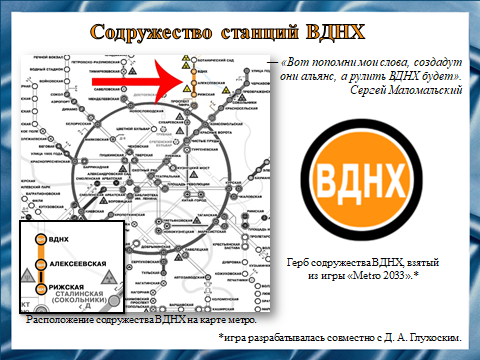 Слайд 10Первым государством, с которым нас знакомит автор, является содружество ВДНХ, являющееся “Родиной” главного героя, Артема. Она расположена за Кольцевой линией на северо-востоке и объединяет в себе 3 станции: Выставка Достижений Народного Хозяйства, Рижская и Алексеевская.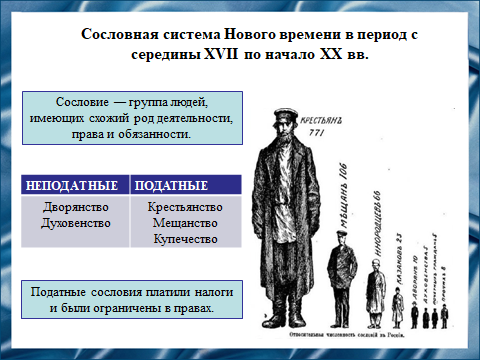 Слайд 11Содружество ВДНХ не имеет четкой формы правления или государственной религии, люди в нем делятся на определенные касты: охранники границы, челноки, торговцы и люди, делающие “чай”. Из этих каст можно легко перейти, если человек соблюдает установленную норму. Так Глуховский отсылает нас свободной сословной системе Нового времени, которое длилось с середины XVII по начало XX. 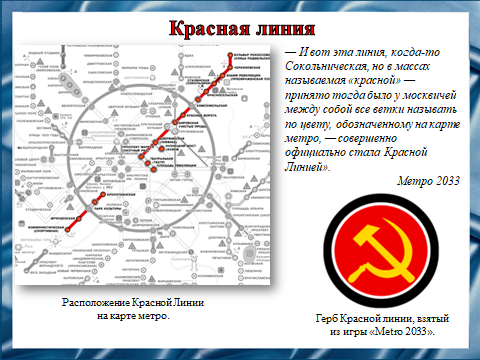 Слайд 12Первые, с кем на своем пути встречается Артем – это жители Красной линии, которые хотят вернуть коммунистический политический строй Советского Союза. Они создают новую коммунистическую партию, в которой существует орган, интерстанционал, предназначенный для продвижения социалистической революции на других станциях. Они так же, как и их предки, воюют с нацистами, правда, уже «Четвертого рейха».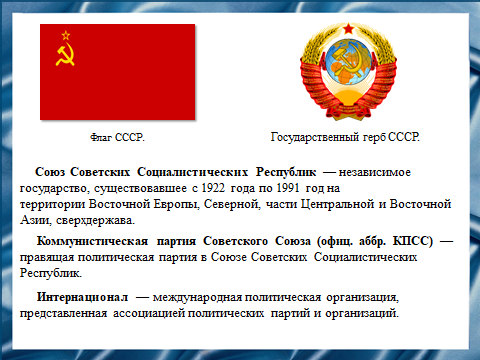 Слайд 13Таким образом, жители Красной линии полностью подражают политической системе Советского Союза, где существовала коммунистическая партия Советского Союза, которая была единственной партией в СССР  с начала 1920 годов до 1991 года. Так же по всему миру существовал орган коммунистический интернационал, подчинявшийся КПСС, и стремящийся к установлению советской власти во всем мире.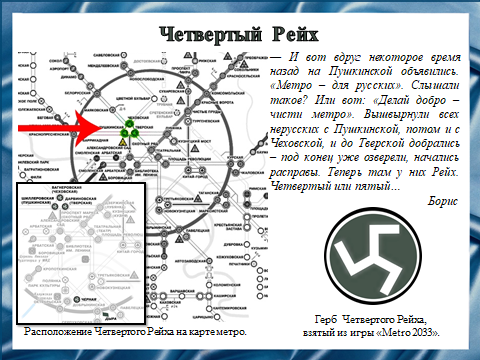 Слайд 14Следующими, кого встретил Артем, были жители станций «Четвертого рейха», они объединены под одним общим лозунгом «Метро для русских!». Рейх придерживается национал-социалистической идеологии. Все люди неславянских национальностей подлежат уничтожению или превращению в рабов с точки зрения фюрера. Нацисты преклоняются перед немцами, считая их создателями своей идеологии, многие лозунги и символы взяты от НСДАП. 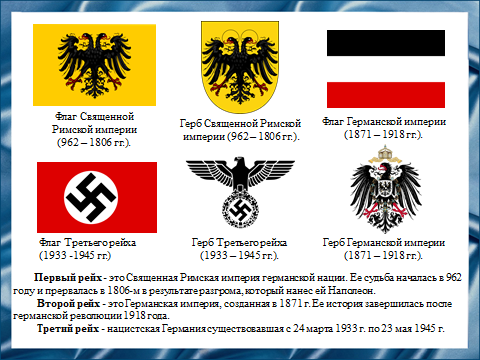 Слайд 15Таким образом, вся политическая система Четвертого рейха заимствована у нацистской Германии ХХ века, которая тогда называлась Третий рейх и просуществовала она с 1933 года по 1945 год. Главной ее партией была национал – социалистическая немецкая рабочая партия, идеология которой сочетала в себе элементы национализма, фашизма, антикоммунизма.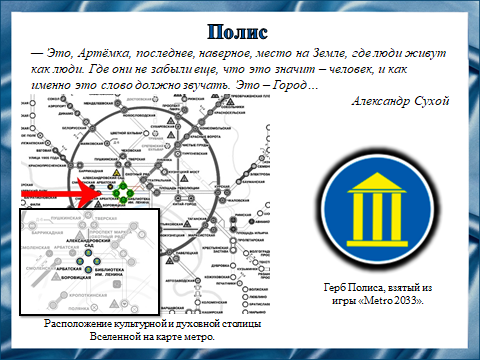 Слайд 16Следующим Артему встречается город-государство, Полис, являющееся духовной столицей метро. Здесь сформировалось общество, состоящее из двух каст – кшатриев (военных) и браминов (библиотекарей) причем, в какую из них вступить человек в совершеннолетнем возрасте выбирает сам. Важнейшие и уважаемые представители этих каст участвуют в совете. В разные временные промежутки государством руководит глава той или иной касты.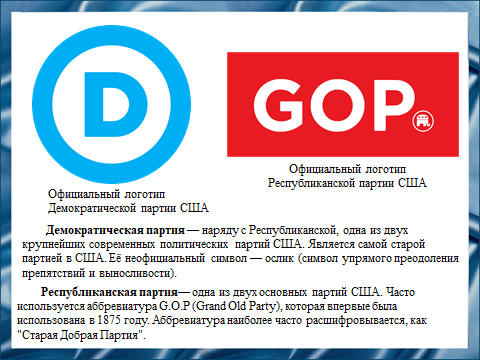 Слайд 17Это двойная историческая аллюзия. Во-первых, данная система отсылает нас к жесткой сословной системе Средневековья, длившегося с V века по XVI век, во-вторых это аллюзия на двухпартийную систему США, где на президентских выборах с 1852 года неизменно побеждает кандидат либо от  Демократической, либо от Республиканской партии.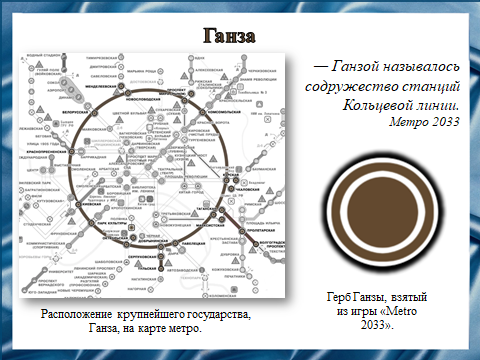 Слайд 18Ганза – еще одна историческая аллюзия. В романе это объединение представлено как самое влиятельное во Вселенной “Метро”. Ганза придерживается капиталистической идеологии, поэтому главным критерием, по которому руководство оценивает другие фракции, являются её торговый и экономический потенциал. Основным источником дохода содружества является большая пошлина на въезд и выезд с территории Кольцевой линии. В качестве идола на Ганзе выступает английский экономист, Адам Смит.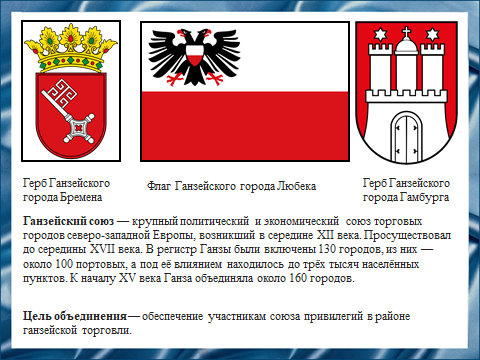 Слайд 19Название этого объединения отсылает нас к торговому союзу германских городов XII века, имевшего это же название. Их экономическая система является прямой отсылкой на капитализм, где главным критерием является увеличение своего капитала. Так же Ганза отсылает нас к труду английского экономиста Адама Смита под названием «Исследование о природе и причинах богатства народов». В нем говорится о том, что экономика – наука о выживании в условиях ограниченности ресурсов.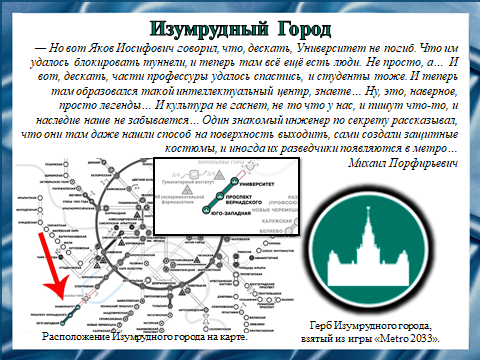 Слайд 20В романе упоминается полулегендарное общество, уцелевшее после войны – «Изумрудный город». Его жители – студенты, аспиранты и профессоры МГУ. Многие жители метро считают Изумрудный город городской легендой. Практически все сведения о данном объединении находятся на уровне слухов, из-за чего ни одна фракция не имеет достоверных сведений даже о существовании Изумрудного Города. Попытку попасть в него предпринимали много раз, но лишь одна экспедиция увенчалась успехом. 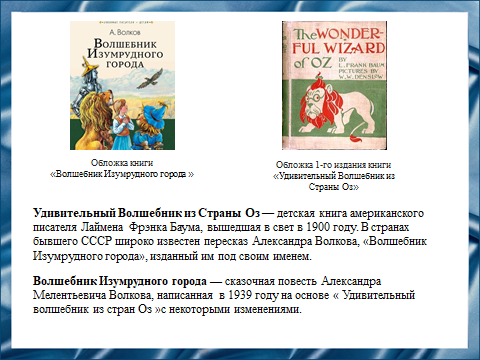 Слайд 21Глуховский делает отсылки к таким известным произведениям, как «Волшебник Изумрудного города» А. М. Волкова и «Волшебник страны Оз»      Л. Баумана. Но также, по нашему мнению, автор создает аллюзии на мифы о существовании высокоразвитой цивилизации атлантов и их города Атлантиды.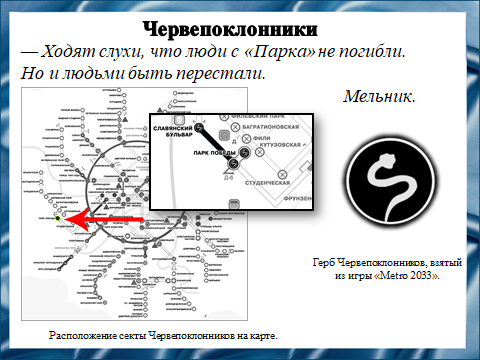 Слайд 22Наряду с этими государствами в метро существует секта каннибалов-червепоклонников. Она имеет иерархическую систему, во главе которой стоят жрецы — обыкновенные старые люди, управляющие дикарями, как марионетками. Секта отрицает технический прогресс и не использует никаких благ, оставшихся после войны, а также поклоняется божеству, так называемому «Великий червь». Жрецы повествуют о нём сказания и говорят о «его желаниях». 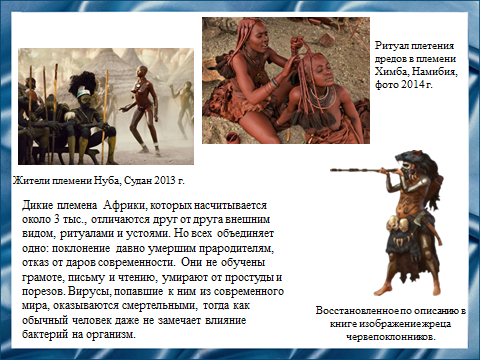 Слайд 23Через червепоклонников Глуховский отсылает нас к африканским племенам дикарей, выступающих против технического прогресса, вследствие чего они живут первобытным строем в изоляции от мира.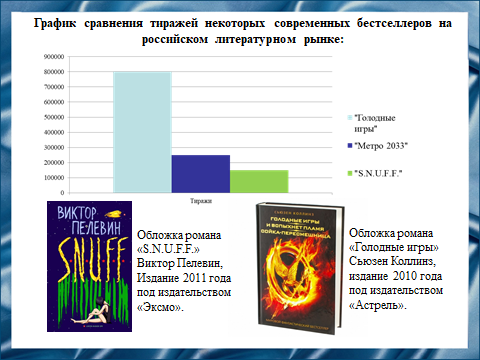 Слайд 24Общий тираж «Метро 2033» составляет 250 тыс. экз. Сравнивая его с другими бестселлерами, такими как «Голодные игры» Сьюзен Коллинз и «S.N.U.F.F.» Виктора Пелевина, выясняется, что на российском рынке роман Дмитрия Алексеевича обладает популярностью среди постапокалиптических романов, в которых мотив пути играет большую роль.На наш взгляд любовь к постапокалипсису, как и к любому другому жанру фантастики, является ничем иным, как отражением внутренней сущности человека на окружающую его действительность, а мотив пути – это инвариант магического бегства от нее.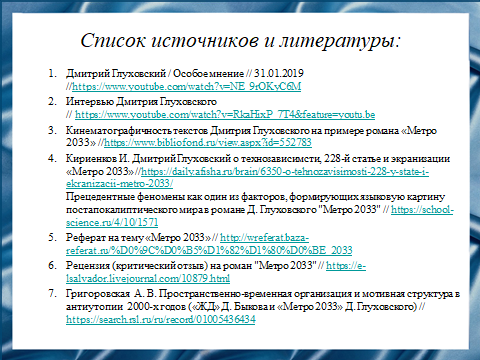 Слайд 25Наш доклад основывается на данных источниках и литературе.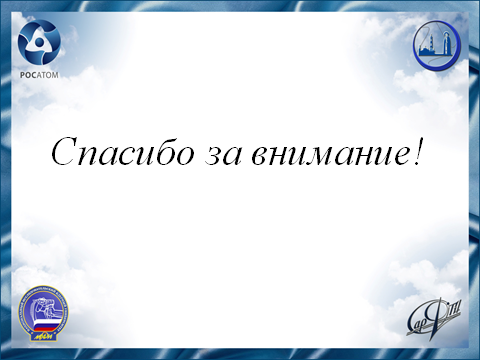 Слайд 26Спасибо за внимание!